Incident Report Form Template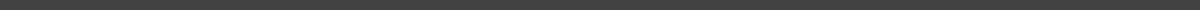 Reporter Information:Name of Reporter: ___________________________Position: ___________________________Department: ___________________________Date & Time of Report: ___________________________Incident Details:Date & Time of Incident: ___________________________Location of Incident: ___________________________Type of Incident: (☐ Slip/Trip/Fall ☐ Equipment Related ☐ Violence ☐ Theft ☐ Other: ________)Description of Incident:
Affected Individual(s):Name: ___________________________ Position: ___________________________Injuries Sustained:
Witness(es):Name: ___________________________ Contact Information: ___________________________Immediate Actions Taken:Action: ___________________________ By Whom: ___________________________ Date: ___________________________Incident Analysis (Use additional paper if necessary):Corrective Measures Recommended/Implemented:Signature of Reporter: ___________________________ Date: ___________________________Office Use OnlyReceived By: ___________________________ Position: ___________________________Date Received: ___________________________ Follow-Up Date: ___________________________Incident Severity Rating: ☐ Low ☐ Medium ☐ HighReview and Actions Taken:Signature: ___________________________ Date: ___________________________